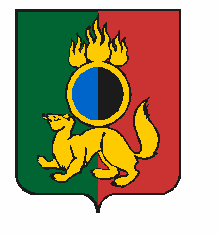 АДМИНИСТРАЦИЯ ГОРОДСКОГО ОКРУГА ПЕРВОУРАЛЬСКПОСТАНОВЛЕНИЕг. ПервоуральскПОСТАНОВЛЯЕТ:25.04.2022№927О внесении изменений в муниципальную программу «Безопасность дорожного движения в городском округе Первоуральск на 2018 - 2029 годы», утвержденную постановлением Администрации городского округа Первоуральск от 18 октября 2017 года № 2088Во исполнение требований статьи 179 Бюджетного кодекса Российской Федерации, в соответствии с Порядком разработки, реализации и оценки эффективности муниципальных программ городского округа Первоуральск, утвержденным постановлением Администрации городского округа Первоуральск 
от 12 октября 2021 года № 1953, в целях приведения муниципальной программы в соответствие с решением Первоуральской городской Думы от 31 марта 2022 года 
№ 547 «О внесении изменений в решение Первоуральской городской Думы 
от 23 декабря 2021 года № 510 «О бюджете городского округа Первоуральск на 2022 год и плановый период 2023 и 2024 годов», Администрация городского округа 1. Внести в муниципальную программу «Безопасность дорожного движения в городском округе Первоуральск на 2018 - 2029 годы», утвержденную постановлением Администрации городского округа Первоуральск от 18 октября 2017 года № 2088 (далее - Программа), следующие изменения:1) В Паспорте Программы позицию «Объемы финансирования муниципальной программы по годам реализации, тыс. рублей» изложить в следующей редакции:«Всего: 4 589 838,51 тыс. рублей, в том числе:2018 год – 423 618,29 тыс. рублей2019 год – 458 483, 55 тыс. рублей 2020 год – 507 449,21 тыс. рублей2021 год – 465 293,05 тыс. рублей2022 год – 552 846,23 тыс. рублей2023 год – 320 825,50 тыс. рублей2024 год – 310 220,45 тыс. рублей2025 год – 310 220,45 тыс. рублей2026 год – 310 220,45 тыс. рублей2027 год – 310 220,45 тыс. рублей2028 год – 310 220,45 тыс. рублей2029 год – 310 220,45 тыс. рублейиз них:федеральный бюджет – 0,0 тыс. рублей;областной бюджет – 746 143,38 тыс. рублей, в том числе:2018 год – 192 540,20 тыс. рублей2019 год – 90 841,58 тыс. рублей2020 год – 140 000,00 тыс. рублей2021 год – 122 761,60 тыс. рублей2022 год – 200 000,00 тыс. рублей2023 год – 0,00 тыс. рублей2024 год – 0,00 тыс. рублей2025 год – 0,00 тыс. рублей2026 год – 0,00 тыс. рублей2027 год – 0,00 тыс. рублей2028 год – 0,00 тыс. рублей2029 год – 0,00 тыс. рублейместный бюджет – 3 843 695,13 тыс. рублей, в том числе:2018 год – 231 078,09 тыс. рублей2019 год – 367 641,97 тыс. рублей2020 год – 367 449,21 тыс. рублей2021 год – 342 531,45 тыс. рублей2022 год – 352 846,23 тыс. рублей2023 год – 320 825,50 тыс. рублей2024 год – 310 220,45 тыс. рублей2025 год – 310 220,45 тыс. рублей2026 год – 310 220,45 тыс. рублей2027 год – 310 220,45 тыс. рублей2028 год – 310 220,45 тыс. рублей2029 год – 310 220,45 тыс. рублейв том числе местный бюджет на условиях софинансирования – 117 611,46 тыс. рублей, в том числе:2018 год – 0,00 тыс. рублей2019 год – 2 455,80 тыс. рублей2020 год – 7 278,80 тыс. рублей2021 год – 43 446,33 тыс. рублей2022 год – 64 430,53 тыс. рублей2023 год – 0,00 тыс. рублей2024 год – 0,00 тыс. рублей2025 год – 0,00 тыс. рублей2026 год – 0,00 тыс. рублей2027 год – 0,00 тыс. рублей2028 год – 0,00 тыс. рублей2029 год – 0,00 тыс. рублейвнебюджетные источники – 0,0 тыс. рублей»2) Раздел 3. План мероприятий Программы изложить в новой редакции (Приложение).2. Настоящее постановление применяется при исполнении бюджета городского округа Первоуральск на 2022 год и плановый период 2023 и 2024 годов и составлении бюджетной отчетности за 2022 год.3. Разместить настоящее постановление на официальном сайте городского округа Первоуральск.4. Контроль за исполнением настоящего постановления возложить на заместителя Главы Администрации городского округа Первоуральск по жилищно-коммунальному хозяйству, городскому хозяйству и экологии Д.Н. Полякова.